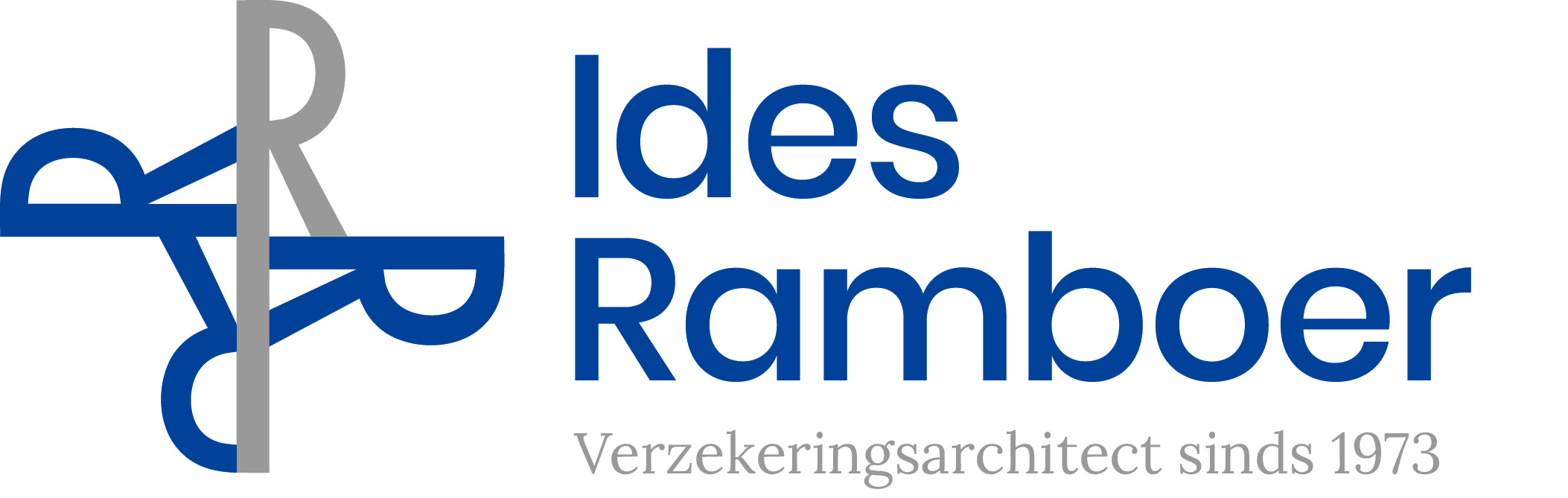 INFORMATIONS POUR ETABLIR l’OFFRE DIRECTIVE POUR UNE ASSURANCE INCENDIEDate d’effet ….. / ….. / ………	Relation commerciale :………………………………………1. Identité preneur d’assurance1. Identité preneur d’assurance1. Identité preneur d’assuranceNom & Prénom .….........................................................Adresse ..................................................................................Code postal ............ Commune :…..................................Téléphone …./ ………….… Mobile …../ …........................E-mail : …………………………….……………..……………....Nom & Prénom .….........................................................Adresse ..................................................................................Code postal ............ Commune :…..................................Téléphone …./ ………….… Mobile …../ …........................E-mail : …………………………….……………..…………….... Personne morale, forme …………….     Activité/Profession : …..…………………….Sexe    Homme  FemmeDate de naissance .. ..  / .. .. / …… 2. Localisation du risque …………………………………………………………………………………………………………………………………………………………………………………………………………………………..…..2. Localisation du risque …………………………………………………………………………………………………………………………………………………………………………………………………………………………..…..2. Localisation du risque …………………………………………………………………………………………………………………………………………………………………………………………………………………………..…..3. Type de logement et usage3. Type de logement et usage3. Type de logement et usageStatut :  propriétaire   usufruitier   propriétaire–bailleur locataire       locataire complet                        locataire partiel pour compte de propriétaire et locataire/usager attaché d’un côté attaché de 2 côtés bâtiment isolé, distance jusqu’au voisin le plus proche ….…. mètres le logement n’est pas occupé pendant plus de 90 jours complets par année d’assurance    année de construction …………………………………    année de rénovation …………………………….    bâtiments délabrés    destiné à la démolition    bâtiment en construction    toit de chaume, tuiles françaisesType : maison appartement	 plus haut que le rez-de-chaussée : …°étage	 Avec cave immeuble à appartements petit building, nombre de couches de construction …….. autre ………………………………Destination : habitation habitation avec profession libérale bureau commerce avec mention de l’activité …………………………………………..………….. 2 fois ou plus endommagé au cours des 5 dernières années inondations au cours des 5 dernières annéesType : maison appartement	 plus haut que le rez-de-chaussée : …°étage	 Avec cave immeuble à appartements petit building, nombre de couches de construction …….. autre ………………………………Destination : habitation habitation avec profession libérale bureau commerce avec mention de l’activité …………………………………………..………….. 2 fois ou plus endommagé au cours des 5 dernières années inondations au cours des 5 dernières années4. Garanties                                                        Début prévu de l’assurance  … ... / ... ... / 2 0 … … Immeuble : formule standard incendie / tempête / dégâts des eaux / brise de vitres / rc immeuble	Capital € : ……………………	 capital via grille        		 capital premier risque (min.70 à 80 %)         	 Risque pour locataires € :  …………………… (loyer mensuel € : …………………)         	 Abandon de recours vis-à-vis du locataire	 Abandon de recours vis-à-vis du propriétaire       	 Abandon de recours vis-à-vis d’autrui : …………………………………………………..………………..  Mobilier :  formule standard	Capital € : ……………………		 capital via grille (35%)                            	 Capital en proportionnalité		 1er risque € :………………….…..(min. 30 à 35 %) vol        50% de couverture            100% de couverture                       couverture souhaitée    normale     haute     très haute bijoux       objets spéciaux ?  ………………………Capital € :……………………...     alarme avec transmission à une centrale           alarme sans transmission ou avec autre transmission autre sécurisation ……………………………………………… assistance juridique dommages professionnels, chiffre d’affaires € :……………………….. pertes indirectes véhicules motorisés en stationnement : nombre : ……………  capital € : ………………………….   Paiement :     annuel                         semestriel (avec prime supplémentaire)            …………..5. Description du logement à assurer    Nombre d’habitations dans le logement ………….    Superficie totale  …………… m², sans compter des annexes    Superficie habitable  …………… m²  Superficie non habitable ………………. m² Maison de maître avec plafonds au-delà de	 3 m           3,20 m Piscine intérieure présente           	 Piscine extérieure présente Panneaux solaires présents… Capital €: …………………………..             Placement : 	 sur le toit	 sur le toit plat	 sur la façade       dans le jardin			 ancrés	 pas ancrés Maison passive ou construction en charpente de bois Foyer ouvert ou cheminée décorative Portes intérieures en bois massif       nombre de portes  .…. Poutres en bois massif visibles et/ou faux plafonds Parquet et/ou tapis plein en laine et/ou plancher en pierre naturelle Toit du bâtiment principal en ardoise naturelle ou chaume  	 en tuiles françaises plates  Plus de 2 toits   	 Lucarnes ? nombre : …… Chauffage au sol	 Pompe à chaleur Chauffage central	 Convecteurs Vitrage isolantNombre…….	Salle de séjour + mention superficie ……….m²…….	Cuisine					 complètement équipée…….	Cuisine intégrée dans la salle de séjour	 complètement équipée…….	Chambre(s) à coucher…….	Dressing(s)….…	Salle(s) de bain - ……. Douche(s)…….	Chambre hobby- / à coudre / de jeu / à repasser…….	Garage(s), mention du nombre d’emplacements pour automobile …….…….	Pièces souterrain(es), dont …….  avec emplacement pour automobile…….	Carport…….	Cave                            		 habitable		 non habitable…….	Annexes >12 < 20 m²	             	 habitables		 non habitables…….	Annexes > 20 m²        		 habitables		 non habitables…….	Bureau…….	Local pour profession libérale + superficie   …..….…	Grenier                           		 habitable		 non habitable…….  Autre : …………………………………………………………………………………